Сумська міська радаВиконавчий комітетРІШЕННЯРозглянувши звернення мешканців будинку №3 по вул. Римського-Корсакова, відповідно до Постанови Ради міністрів УРСР і Української республіканської ради професійних спілок від 30.09.1981 №496 «Про використання жилих будинків для малосімейних для тимчасового забезпечення жилими приміщеннями малих сімей», керуючись частиною першою статті 52 Закону України «Про місцеве самоврядування в Україні», виконавчий комітет Сумської міської ради ВИРІШИВ:Внести зміни до рішення виконавчого комітету Сумської міської ради від 21.03.2006 № 158 «Про реєстрацію гуртожитків у будинках №6/1 по 
вул. Курській та №3 по вул. Р.-Корсакова як будинків для тимчасового проживання малих сімей», а саме: у назві та тексті рішення слово «тимчасового» виключити.Рішення набирає чинності з моменту оприлюднення.Організацію виконання даного рішення покласти на заступника міського голови відповідно до розподілу обов’язків.Міський голова	О. М. ЛисенкоЯременку Г.І.Розіслати: Яременку Г.І.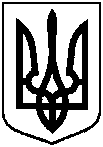 від 17.01.2017 №27 від 17.01.2017 №27 Про внесення змін до рішення виконавчого комітету Сумської міської ради від 21.03.2006 № 158 «Про реєстрацію гуртожитків у будинках №6/1 по вул. Курській та №3 по вул. Р.-Корсакова як будинків для тимчасового проживання малих сімей»Про внесення змін до рішення виконавчого комітету Сумської міської ради від 21.03.2006 № 158 «Про реєстрацію гуртожитків у будинках №6/1 по вул. Курській та №3 по вул. Р.-Корсакова як будинків для тимчасового проживання малих сімей»